§4403.  -- enforcement, penalty1.   The superintendent may apply for and any Superior Court may grant such restraining orders, temporary and permanent injunctions and other orders as may be deemed necessary to enforce the superintendent's order.[PL 1973, c. 585, §12 (AMD).]2.   Violation of any order of the superintendent issued under section 4401 by any person as to whom the order is in effect shall subject such person to a penalty of not to exceed $10,000, to be collected in a civil action brought by the Attorney General in the name of the State of Maine. The Attorney General shall deposit all funds so collected with the Treasurer of State to the credit of the Insurance Division Regulatory Revolving Fund.[PL 1973, c. 585, §12 (AMD).]SECTION HISTORYPL 1969, c. 132, §1 (NEW). PL 1973, c. 585, §12 (AMD). The State of Maine claims a copyright in its codified statutes. If you intend to republish this material, we require that you include the following disclaimer in your publication:All copyrights and other rights to statutory text are reserved by the State of Maine. The text included in this publication reflects changes made through the First Regular and First Special Session of the 131st Maine Legislature and is current through November 1. 2023
                    . The text is subject to change without notice. It is a version that has not been officially certified by the Secretary of State. Refer to the Maine Revised Statutes Annotated and supplements for certified text.
                The Office of the Revisor of Statutes also requests that you send us one copy of any statutory publication you may produce. Our goal is not to restrict publishing activity, but to keep track of who is publishing what, to identify any needless duplication and to preserve the State's copyright rights.PLEASE NOTE: The Revisor's Office cannot perform research for or provide legal advice or interpretation of Maine law to the public. If you need legal assistance, please contact a qualified attorney.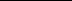 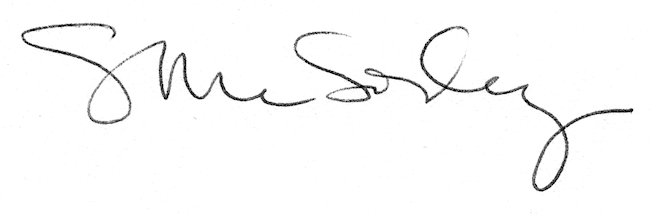 